Chinese & American Student Educational Exchange Programupcoming eventsPhotos 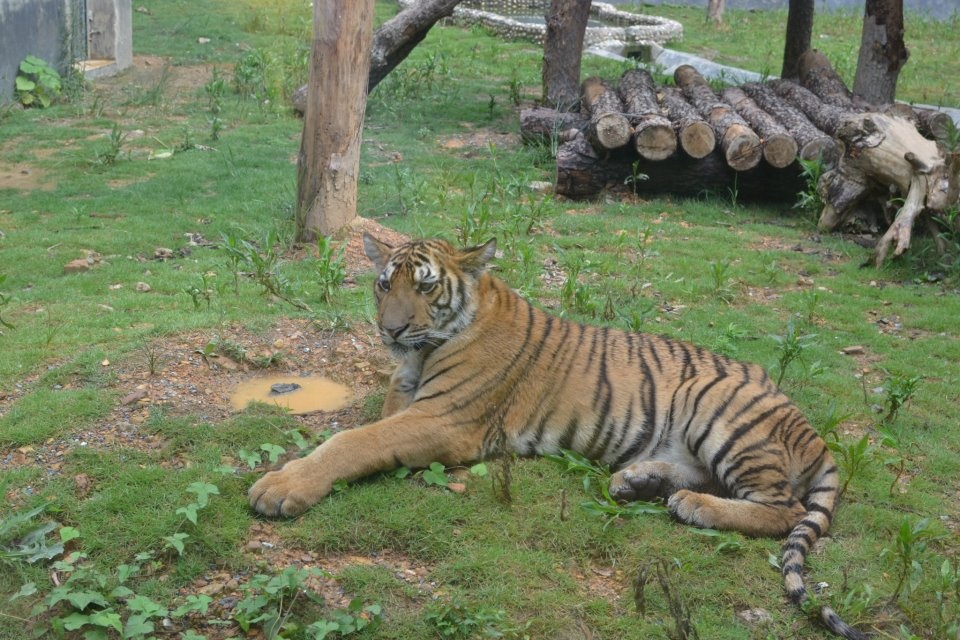 ShaoGuanUpcoming EventsVideos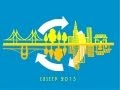 CASEEP 201327 views - 0 comments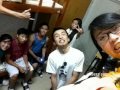 Experience352 views - 0 commentsBlog EntriesFor those of you who missed our info meeting, this is the powerpoint that was presented. It contains further information about the program and dates. Again, feel free to contact any of the representatives for further information or questions. Thank you and we hope to see you soon!Applications for Summer Camp 2014 are now available!Due: April 23, 2014IMPORTANT: Please complete both the application and the liability waiver to be considered an exchange studentplease submit this form to the coordinators, Cleo Liao at 415-250-0318.
Who: High School (15+) and College Students with a minimum GPA of 3.0

What: Visit China(Guangzhou, Zhuhai, and ZhongShan) and learn more about the Chinese culture by living in a host family and attending school with them. 
When: ~July 13, 2014 - July 31, 2014

Where: All applicants from around the US are welcome! No Chinese needed, but preferred!
 Thank you for your interest!Chinese & American Student Educational Exchange ProgramItineraryVideosCASEEP 201327 views - 0 commentsExperience352 views - 0 commentsCASEEP Summer Camp 2014 ItineraryJuly 13, must be at hotel.Advise you to be grouped with students 3-5 students(Flight)July 14- Guang Zhou:Opening ceremonyJuly 14-18: Guang Zhou CampJuly 19-22: HuiZhou CampJuly 23-26: ZhongShan CampJuly 27-30: Zhu Hai Camp (optional)July 31: Officially EndsPhotosCASEEP 2013About UsHello prospective volunteers! CASEEP is back for the summer of 2014! 

So what is CASEEP? Here's a short introduction on who we are, what we do and how you can get involved!

The Chinese and American Student Educational Exchange Program (CASEEP) is a San Francisco-based organization that promotes China-U.S. educational exchange. By working closely with schools in the USA and government agencies in China, CASEEP has successfully promoted educational exchange activities with sister-school relationships, summer camps, and winter camps between the two nations since 2002. 

This year, CASEEP is proud to announce a summer exchange program to Guangzhou and Beijing, China from July 13th to July 31st, with the purpose of promoting intercultural communication between Chinese and American high school and college students. Participants will visit a local school and stay with a local host family to experience authentic Chinese culture. Participants will take part in activities held by organizers and will also tutor English to local students through a series of discussions about educational, social, cultural and environmental issues. 

CASEEP will provide meals, land transportation, accommodations, sightseeing and emergency medical insurance during the visiting in China. Participants will be responsible for the cost of airfare and a $880 USD administration fee if accepted. 

The 2014 CASEEP program is sponsored by the Overseas Chinese Affairs Office of the Guangdong Government and supported by the Foreign Affairs Office of Guangdong, the Guangdong Forestry Administration, the Department of Education of Guangzhou, and the U.S. General Consulate in Guangzhou. 

We seek high school and college students aged 15 or older by April 19, 2013 who demonstrate independence, strong team skills, and an eagerness to explore a different culture. Applicants must have a minimum of a cumulative 3.0 unweighted GPA. Please note that the applicant does not need to know Chinese to apply. Interviews will be conducted if necessary. Please consult a parent or guardian before applying. 

Please see the "Contact Us" page if you have any additional questions.

Thank you for your interest,
Benjamin Chiu 
CASEEP Director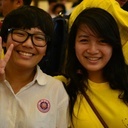 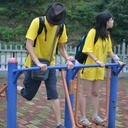 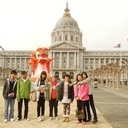 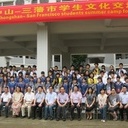 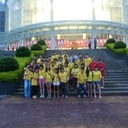 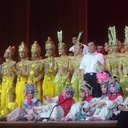 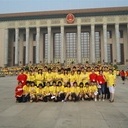 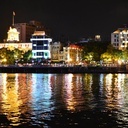 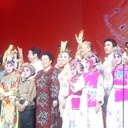 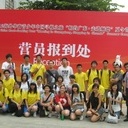 